MAY 2024 RESOURCE CENTER CALENDAR                                            West Side Catholic Center, 3135 Lorain Avenue, Cleveland, OH  44113                (216) 631-4741MONDAYTUESDAYWEDNESDAYTHURSDAYFRIDAYSATURDAYTHERE IS NOMOBILE PANTRYPRODUCE DISTRIBUTIONIN MAYWe will see you in June,Outside In the parking lot!ADJUSTEDFOOD PANTRYDATES FOR MAY:*Saturday, May 11*Saturday, May 25(substitute date for May only)There is no Monday pantry this month due to the holiday19AM    Breakfast 9AM    Drug & Alcohol Services9AM    Workforce Dev.9:30     Clothing & Household              Program9:30     Shower Program9:30     Barber ProgramNoon   Lunch 1PM    Social Services1PM    Shower Program1PM    Movie Group29AM    Breakfast          9AM    Drug & Alcohol Services9AM    Workforce Dev.9AM    Carmella Rose              Foundation9:30     Clothing & Household              Program9:30     Shower Program9:30     Barber ProgramNoon   Lunch 1PM    Social Services1PM    Shower Program1PM    Movie Group38AM    METROHEALTH              Medical Mobile Unit9AM    Breakfast 9AM    Workforce Dev.9:30     Clothing & Household    9:30     Shower Program9:30     Barber Program10AM   NURSES’ CLINICNoon   Lunch1PM    Social Services1PM    Shower Program1PM    Movie Group1PM     Yoga2PM     Creative Writing49AM       Breakfast with                 St. Joseph’s 4:30PM   Dinner with                  The Walrod Family69AM    Breakfast9AM    Drug & Alcohol Services9AM    Workforce Dev.9:30     Shower Program10AM  NURSES’ CLINICNoon   Lunch   1PM    Social Services1PM    Shower Program1PM    Movie Group1PM  HOUSING CLINIC6PM     AA Meeting79AM    Breakfast9AM    Drug & Alcohol Services9AM    Workforce Dev.9:30     Clothing & Household               Program9:30     Shower Program9:30     Barber ProgramNoon   Lunch1PM    Social Services1PM    Shower Program1PM    Movie Group89AM    Breakfast 9AM    Drug & Alcohol Services9AM    Workforce Dev.9AM    Carmella Rose              Foundation9:30     Clothing & Household              Program9:30     Shower Program9:30     Barber ProgramNoon   Lunch 1PM    Social Services1PM    Shower Program1PM    Movie Group99AM    Breakfast          9AM    Drug & Alcohol Services9AM    Workforce Dev.9:30     Clothing & Household              Program9:30     Shower Program9:30     Barber ProgramNoon   Lunch with the Gibbons               Family 1PM    Social Services1PM    Shower Program1PM    Movie Group109AM    Breakfast9AM    Workforce Dev.9:30     Clothing & Household 9:30     Shower Program9:30     Barber Program9:30     Food Bank Outreach10AM  NURSES’ CLINICNoon   Lunch 1PM     Yoga2PM     Creative WritingThe Resource Center Closes at 1:30PM119AM      Breakfast with               St. Christopher’s FOOD PANTRY9:30 – 11:30AMCall for appointment4:30PM   Dinner with Gesu139AM    Breakfast9AM    Drug & Alcohol Services9AM    Workforce Dev.9:30     Shower Program10AM  NURSES’ CLINICNoon   Lunch   1PM    Social Services1PM    Shower Program1PM    Movie Group1PM  HOUSING CLINIC6PM     AA Meeting149AM    Breakfast9AM    Drug & Alcohol Services9AM    Workforce Dev.9:30  Thrive Recovery  Outreach               Tour – peer support9:30     Clothing & Household              Program9:30     Shower Program9:30     Barber ProgramNoon   Lunch1PM    Social Services1PM    Shower Program1PM    Drum Circle 159AM    Breakfast 9AM    Drug & Alcohol Services9AM    Workforce Dev.9:30     Clothing & Household              Program9:30     Shower Program9:30     Barber Program10AM  LEGAL SERVICES10AM  N.O.R.A. HIV TestingNoon   Lunch1PM    Social Services1PM    Shower Program1PM    Movie Group169AM    Breakfast 9AM    Drug & Alcohol Services9AM    Workforce Dev.9:30     Clothing & Household              Program9:30     Shower Program9:30     Barber Program11:30  Garden KickoffNoon   Lunch 1PM    Social Services1PM    Shower Program1PM    Movie Group179AM    HOT Breakfast with              Warwick Products 9AM    Workforce Dev.9:30     Clothing & Household              Program9:30     Shower Program9:30     Barber Program9:30     Food Bank Outreach10AM   NURSES’ CLINICNoon   Lunch1PM    Social Services1PM    Shower Program1PM    Movie Group1PM     Yoga 2PM     Creative Writing189AM     Breakfast with               Frantz Ward4:30PM   Dinner with Magis                  Advisory Group209AM    Breakfast9AM    Drug & Alcohol Services9AM    Workforce Dev.9:30     Shower Program10AM  NURSES’ CLINICNoon   Lunch with St. Francis              de Sales 1PM    Social Services1PM    Shower Program1PM    Movie Group1PM  HOUSING CLINIC6PM     AA Meeting 219AM    Breakfast 9AM    Drug & Alcohol Services9AM    Workforce Dev.9:30     Clothing & Household              Program9:30     Shower Program9:30     Barber Program9:30    HIV, HEP C, & STI testing,                treatment, & linkages             Provided by The CentersNoon   Lunch 1PM    Social Services1PM    Shower Program1PM    Movie Group229AM    Breakfast 9AM    Drug & Alcohol Services9AM    Workforce Dev.9:30     Clothing & Household              Program9:30     Shower Program9:30     Barber ProgramNoon   Lunch1PM    Social Services1PM    Shower Program1PM    Movie GroupPODIATRY CLINIC1:30 – 3:30pm239AM    Breakfast 9AM    Drug & Alcohol Services9AM    Workforce Dev.9:30     Clothing & Household              Program9:30     Shower Program9:30     Barber ProgramNoon   Lunch with St. Bart’s 1PM    Social Services1PM    Shower Program1PM    Movie Group249AM    Breakfast 9AM    Workforce Dev.9:30     Clothing & Household              Program9:30     Shower Program9:30     Barber Program9:30     Food Bank Outreach10AM   NURSES’ CLINICNoon   Lunch1PM    Social Services1PM    Shower Program1PM    Movie Group1PM     Yoga2PM      Creative Writing 259AM     Breakfast with               St. Dominic’sNO Mobile Pantry PRODUCE IN MAYFOOD PANTRY IS TODAY(due to the holiday)9:30 – 11:30AMCall for appointment4:30PM   Dinner with                  St. Dominic’s27The Resource Center Is closed In observance of Memorial DayAs we remember and honor those who lost their lives while in the service of their country289AM    Breakfast 9AM     Drug & Alcohol Services   9AM     Workforce Dev.9:30     Clothing & Household              Program9:30     Shower Program9:30     Barber ProgramNoon   Lunch   1PM    Social Services1PM    Shower ProgramThe Resource Center Closes at 2PM today299AM    Breakfast 9AM    Drug & Alcohol Services9AM    Workforce Dev.9:30     Clothing & Household              Program9:30     Shower Program9:30     Barber ProgramNoon   Lunch1PM    Social Services1PM    Shower Program1PM    Movie Group309AM    Breakfast 9AM    Drug & Alcohol Services9AM    Workforce Dev.9:30     Clothing & Household              Program9:30     Shower Program9:30     Barber ProgramNoon   Lunch 1PM    Social Services1PM    Shower Program1PM    Movie Group319AM    Breakfast 9AM    Workforce Dev.9:30     Clothing & Household              Program9:30     Shower Program9:30     Barber Program9:30     Food Bank Outreach10AM   NURSES’ CLINICNoon   Lunch1PM    Social Services1PM    Shower Program1PM    Movie Group1PM     Yoga2PM      Creative Writing SAVE THE DATE!Saturday, June 29thThe EXPRESSIVE ARTSPROJECTReturns to the Breen Center!Watch for upcoming detailsThe Earth Connection Community GardenKICKOFFFor the 2024 SeasonThursday, May 1611:30AM Please contact Bridget At extension 124To sign upTHRIVE OUTREACH TOURTuesday, May 14 9:30AM – 12:30PM*Peer Recovery Support*Free Narcan & Safe Use Kits2nd Tuesday of each monthLEGAL SERVICESMay 1510 – 11AMProvided by theCleveland  Metropolitan BarAssociationSign up at the deskWSCC offers Two Choice Food PantriesEach MonthBy appointment onlyPlease call reception To schedule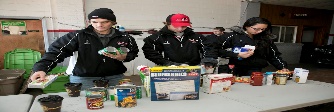 Podiatry Clinic With Dr. CloughertyWednesday, May 221:30 – 3:30pm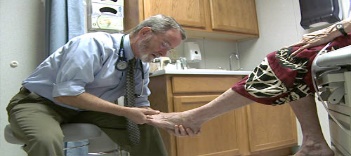 HIV TestingN.O.R.A.:Wednesday, May 1510AM – NoonThe Centers:Tuesday, May 219:30AM – 11:30AM(Also offers testing for HEP C and STDs)